APPLICATION FORM FOR ECTRI MEMBERSHIPHaving read the ECTRI Association’s statutes and been informed of the structure and level of annual fees,Registered name and address of Organisation legally established:Legally represented by:(Name and official position)Applies for membership to the ECTRI Association, and commitsto comply with the provisions of the ECTRI Statutes, the internal rules and other decisions of the ECTRI Assembly of Members, to acquit the payment of the annual fees, to support the vision, mission and objectives of the Association and to actively contribute to its activities.On behalf of the Organisation,Read and approvedPlace and date:	Stamp:								Signature: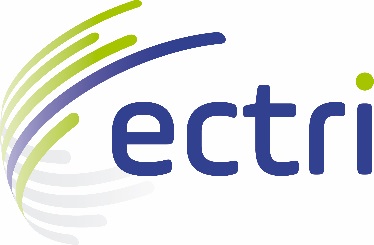 To be completed and returned to:ECTRI aisblRue du Trône 981050 BRUSSELS, BelgiumTel: + 32 (0)2 500 56 87office@ectri.org www.ectri.org Company: 0831 370 370